BASICS:                                                                                      •  After casting on, cut tail end of yarn to about 5 inches, so it is not knitted by mistake.•  Stitches should be snug, but not tight.  The loops should be able to slide along the needle.•  When you begin to knit a new row, be sure to knit into the front yarn only and not both front and back. •  After the first 2 knits on your needle, pause, then gently pull on the yarn tail to snug up the knits.
  
How to hold the yarn: for less tension put yarn between first two fingers only, or hold yarn any way that feels comfortable!

YARN BALL 
Go to http://www.phillyknits.org/Learn2Knit.htm for more print instructions!How to hold the needleKnits (v-shaped) / Purls (wavy bumps)Always ball your yarn from... 
 loosely balled yarn, skeins, or hanks.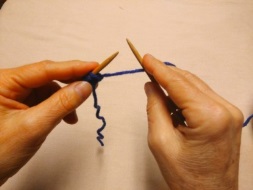 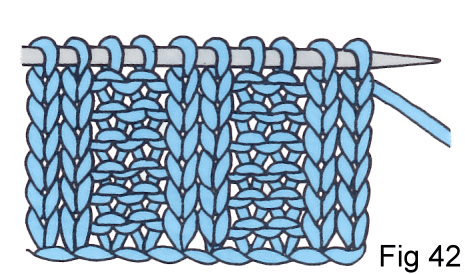 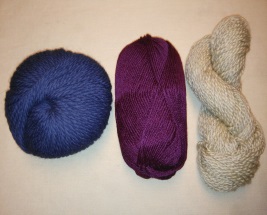 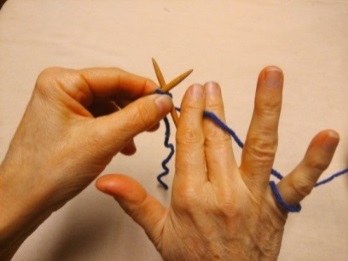 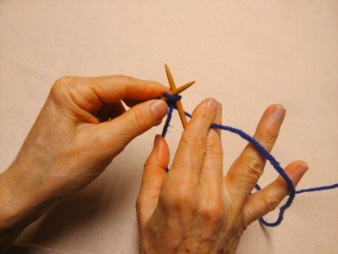 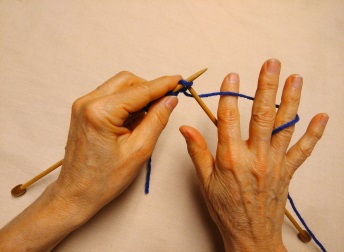 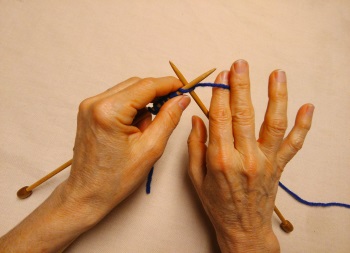 Under Pointer Finger & Wrapped around PinkieUnder Pointer Finger onlyOver Pointer Finger & Wrapped round 3rd FingerOver Pointer Finger onlyread from left to right >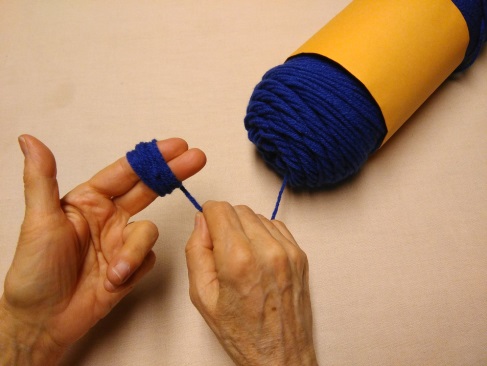 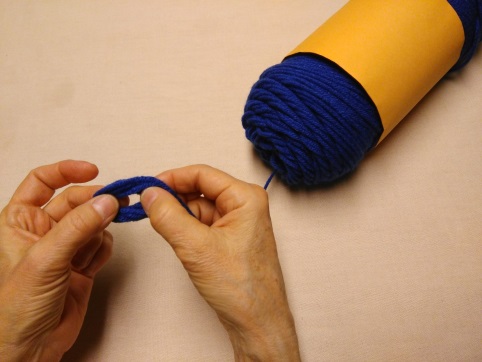 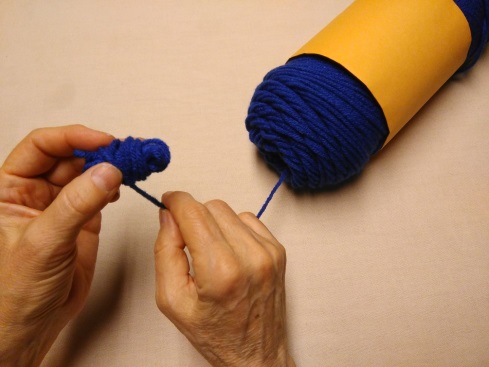 Wrap yarn around 2 fingers 10 times. >Remove from fingers… >….& wrap around middle, making a bow…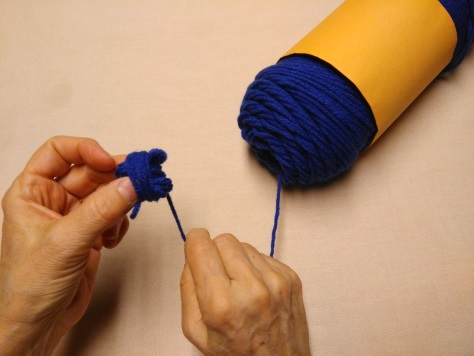 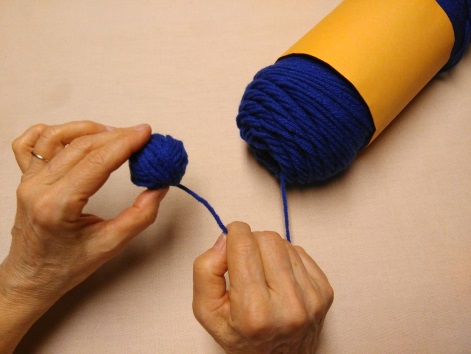 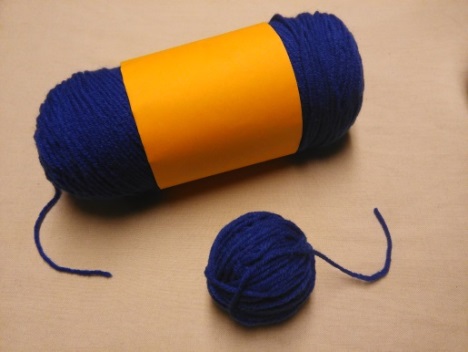 …then fold over on itself… >… & wrap in all directions… >…creating a beautiful ball!